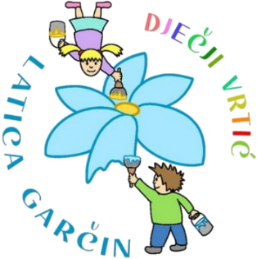 KLASA:601-02/23-05/07
URBROJ:2178-06-02/04-23/04
Garčin, 25.5.2023.Temeljem članka 35. stavka 1. točke 4. Zakona o predškolskom odgoju i obrazovanju (''Narodne novine'' broj 10/97, 107/07, 94/13, 98/19 i 57/22), članka 50. Statuta Dječjeg vrtića ''Latica Garčin'', članka 5. Pravilnika o upisu djece i ostvarivanju prava i obveza korisnika usluga u Dječjem vrtiću „Latica Garčin“, Upravno vijeće Dječjeg vrtića ''Latica Garčin'' donijelo je Odluku o raspisivanju natječaja za upis djece u Dječji vrtić ''Latica Garčin'' za pedagošku godinu 2023./2024. i objavljujeJAVNU OBJAVU UPISA DJECE U DJEČJI VRTIĆ ''LATICA GARČIN'' U 2023. / 2024. GODINUPrijave za upis u vrtić primat će se od 29.05.2023. godine do 12.06.2023. godine.
Roditelji / skrbnici Prijave za upis uz potrebnu  dokumentaciju dostavljaju osobno u Dječji vrtić „Latica Garčin“, Put Surevice 4, svakog radnog dana u vremenu između 08-14 sati poštom preporučeno ili na e-mail dječjeg vrtića latica.garcin@gmail.com ( u tom slučaju potrebno je isključivo skenirati sve tražene dokumente) s naznakom:PRIJAVA ZA UPIS U DJEČJI VRTIĆ „LATICA GARČIN“Zahtjev za upis može se preuzeti u Vrtiću osobno ili na web stranici Vrtića: www.latica-garcin.hr.Javnom objavom objavljuje se upis u sljedeće programe:Redoviti programi njege, odgoja, obrazovanja, zdravstvene zaštite, prehrane i socijalne skrbi djece rane i predškolske dobi,Prijave za upis djece podnose roditelji/skrbnici za djecu:U redoviti program jasličke dobi za dijete koje je će do 31. kolovoza navršiti 12 mjeseciU redoviti program vrtićke dobi za dijete koje će do 31. kolovoza navršiti 3 godine života.Prijave za upis odnose se na 10-satni program i  5-6 satni program sa ručkom  (cijene navedene u Pravilniku o načinu i uvjetima sudjelovanja roditelja u cijeni programa Dječjeg vrtića ''Latica Garčin'').Prednost pri upisu imaju prijavitelji koji podnose prijavu za 10-satni program, odnosno prijavitelji koji podnose prijavu za 5-6 satni program sa ručkom.Prijave za upis djece u PROGRAM PREDŠKOLE (za onu djecu koja su u godini pred polazak u osnovnu školu), a koja neće biti upisana u redovni program Vrtića, podnosit će se odvojeno od ovog Poziva. Za sva pitanja vezana za upis i nastavak korištenja programa možete se obratiti Povjerenstvu za upis svaki radni dan na broj 035/351-877 u vremenu od 08,00 do 14,00 sati.PRAVO I PREDNOST ZA UPISPravo na upis ostvaruje dijete koje:zajedno s oba roditelja ima prebivalište na području općine Garčin i državljani su Republike Hrvatske,dijete koje zajedno sa samohranim roditeljem ima prebivalište na području općine Garčin i državljani su Republike Hrvatske, dijete kojem je dodijeljen skrbnik ili je smješteno u udomiteljsku obitelj, ako njegov skrbnik ili udomitelj ima prebivalište na području općine Garčin,dijete koje je strani državljanin i koje zajedno s roditeljima ima status stranca s odobrenim stalnim boravkom na području Općine Garčin,Ukoliko nema djece na Listi čekanja koja ispunjavaju uvjete iz članka 14. i 15. (Red prvenstva pri upisu) i 16. (Lista reda prvenstva) Pravilnika o upisu djece i ostvarivanju prava i obveza korisnika usluga u Dječjem vrtiću Latica Garčin ili se roditelj s Liste čekanja koji ispunjava uvjete iz članka 14. i 15. (Red prvenstva pri upisu) i 16. (Lista reda prvenstva) Pravilnika ne odazove na obavijest Vrtića o slobodnom mjestu za upis, mogu se upisati djeca koja zajedno s roditeljima nemaju prebivalište u općini Garčin. Djeca se upisuju u Dječji vrtić ''Latica Garčin'' uz primjenu kriterija za ostvarivanje prednosti, sukladno odredbama Pravilnika o upisu djece i ostvarivanju prava i obveza korisnika usluga u Dječjem vrtiću ''Latica Garčin''Kriterij za upis ostvaruje se na način da se za svaku utvrđenu prednost ostvaruje određeni broj bodova, uz prilaganje odgovarajuće dokumentacije kojom se pojedina prednost dokazuje i to prema sljedećoj tablici* Pojam ''nezaposlen'' odnosi se i na umirovljenikaNakon što se temeljem podnesenih zahtjeva utvrdi broj djece koja nastavljaju korištenje usluga, utvrđuju se slobodna mjesta za upis prijavljene djece u novu pedagošku godinu 2023./2024.Bodovi utvrđeni po kriterijima iz članka 15. Pravilnika o upisu djece i ostvarivanju prava i obveza korisnika usluga u Dječjem vrtiću „Latica Garčin“ zbrajaju se i na temelju ukupnog broja bodova utvrđuje se lista prednosti na koju se redom stavljaju prijave podnositelja/ica od većeg broja bodova do najmanjeg.Svako dijete će zbog sigurnosnih razloga prilikom podnošenja zahtjeva dobiti šifru koja će se odnositi samo na njega i koja je tajni podatak koji znaju samo roditelji – skrbnici djeteta.Djeca se raspoređuju po odgojno-obrazovnim skupinama prema kriteriju Dječjeg vrtića ''Latica Garčin''.Prednost pri upisu u okviru utvrđenog broja slobodnih mjesta po područnim odjelima i odgojno-obrazovnim skupinama ostvaruje dijete s većim zbrojem bodova. Sukladno članku 20. stavak 3. Zakona o predškolskom odgoju i obrazovanju (''Narodne novine'' broj 57/22) prednost pri upisu u dječji vrtić imaju djeca koja do 1. travnja tekuće godine navrše četiri godine života. Zajedno sa navedenim, primjenjuje se i kriterij bodovanja, a u slučaju istog broja bodova za one koji ostvaruju pravo upisa prema prethodno navedenoj odredbi Zakona (u slučaju slobodnih mjesta za upis).Lista reda prvenstva objavljuje se na oglasnoj ploči Vrtića i web stranici vrtića www.latica-garcin.hrLista reda prvenstva najprije prikazuje šifre djece koja su već bila upisana i nastavljaju s korištenjem usluga dječjeg vrtića, a u nastavku slijede šifre novoprimljene djece s brojem ostvarenih bodova.Ukoliko dvoje ili više djece ostvaruju jednak broj bodova, a ostvareni su kriteriji (zaposlenost, dijete pred polazak u osnovnu školu, troje ili više malodobne djece, socijalni i zdravstveni uvjeti, doplatak za djecu) prednost ostvaruje dijete sljedećim poretkom:roditelja žrtava i invalida domovinskog rata,koje ima upisanog/u brata ili sestru u vrtić, koje ima veću kronološku dob (kriterij starosti djeteta - od starijeg prema mlađem djetetu), Za djecu koja nisu primljena po Javnoj objavi zbog neispunjavanja uvjeta starosti (navršene godinu dana života s 31. kolovoza tekuće godine) utvrđuje se Lista čekanja i mogu se primiti tijekom godine ukoliko se oslobodi odgovarajući broj mjesta u Dječjem vrtiću.A) DOKUMENTACIJA ZA UPISObrasci prijave za upis se preuzimaju u upravi Dječjeg vrtića ''Latica Garčin'' ili Internet stranicama Dječjeg vrtića ''Latica Garčin“  www.latica-garcin.hrRoditelj/skrbnik je dužan prilikom podnošenja zahtjeva za upis priložiti dokaze o činjenicama bitnim za ostvarivanje prednosti pri upisu:Roditelji / skrbnici podnose zahtjeve za upis djece u roku koji je naveden u Javnoj objavi upisa.Roditelj / skrbnik je dužan prilikom podnošenja zahtjeva za upis priložiti dokaze o činjenicama bitnim za ostvarivanje prednosti pri upisu:za dijete: rodni list, potvrda liječnika o zdravstvenom stanju djeteta (preslika iskaznice imunizacije i potvrda o sistematskom pregledu djeteta ne starija od mjesec dana)za dokaz prebivališta: preslika osobne iskaznice oba roditelja, za dijete roditelja žrtve i invalida domovinskog rata: preslika rješenja o statusu žrtve i invalida domovinskog rata, za dijete zaposlenog/ih roditelja: potvrde poslodavca o zaposlenju ili dokaz o samostalnom obavljanju djelatnosti – rješenje, obrtnica / dokaz o statusu poljoprivrednika /dokaz o visini primanja za vrijeme roditeljskog dopustaza dijete zaposlenog/ih roditelja: potvrda poslodavca o prosjeku plaće za zadnja tri mjeseca (zajedno sa listama plaće za zadnja tri mjeseca),za dijete nezaposlenog roditelja: potvrda HZZZ ili elektronički zapis iz HZMO, potvrda HZMO o visini mirovineza dijete samohranog roditelja: rodni list roditelja i smrtni list za preminulog roditelja, potvrda o nestanku drugog roditelja ili preslika rješenja Centra za socijalnu skrb o privremenom uzdržavanju djeteta (državna privremena alimentacija), za dijete koje živi samo s jednim roditeljem (jednoroditeljska obitelj): rodni list roditelja i presuda o razvodu braka ili drugi dokaz da drugi roditelj ne živi u zajedničkom kućanstvu, za dijete čija su oba ili jedan roditelj redovni studenti/učenici: potvrda fakulteta/škole o redovnom školovanju, za dijete iz obitelji s troje i više malodobne djece: rodni listovi za svu djecu za dijete uzeto na skrb i uzdržavanje i dijete u udomiteljskoj obitelji: preslika rješenja ili potvrda Centra za socijalnu skrb, za dijete korisnika doplatka za djecu: preslika rješenja o priznavanju prava na doplatak za dijete, za dijete koje ima preporuku Centra za socijalnu skrb za smještaj u vrtić: preporuka Centra za socijalnu skrb,za dijete s teškoćama u razvoju: preslika Nalaza i mišljenja Centra za socijalnu skrb,za dijete koje zajedno s roditeljima nema prebivalište na području Općine Garčin:  rješenje/odluka/potvrda o sufinanciranju boravka djeteta druge jedinice lokalne samouprave (gradovi/općine).    II.       B) DOKUMENTACIJA ZA NASTAVAK KORIŠTENJA USLUGA VRTIĆAZahtjev za nastavak korištenja usluga dječjeg vrtića podnosi se na posebnom obrascu (Zahtjev za nastavak korištenja usluga) koji se može preuzeti u Dječjem vrtiću „Latica Garčin“ ili na Internet stranicama Dječjeg vrtića „Latica Garčin“.Roditelj/skrbnik koji je upisao dijete u prethodnoj pedagoškoj godini dužan je u upisnom roku predati Zahtjev za nastavak korištenje usluga za svaku sljedeću pedagošku godinu te podmiriti sve troškove/dugove prema Dječjem vrtiću.Uz zahtjev roditelj/skrbnik dužan je priložiti:Za dokaz prebivališta: preslika osobnih iskaznica oba roditeljaZa dijete zaposlenog roditelja/skrbnika: potvrda poslodavca o zaposlenju mjeseca ili dokaz o samostalnom obavljanju djelatnosti – rješenje, obrtnica / dokaz o statusu poljoprivrednika /dokaz o visini primanja za vrijeme roditeljskog dopustaZa dijete zaposlenog roditelja: potvrda poslodavca o prosjeku plaće za zadnja tri mjeseca (zajedno sa listama plaće za zadnja tri mjeseca)Za dijete nezaposlenog roditelja: potvrda HZZZ ili elektronički zapis iz HZMO, potvrda HZMO o visini mirovineZa dijete čija su oba ili jedan roditelj/skrbnik redovni student/učenik: potvrda fakulteta/škole o redovnom školovanju, Za dijete korisnika doplatka za djecu: preslika rješenja o priznavanju prava na doplatak za dijete,     III. REZULTATI UPISANa temelju dostavljenih podataka Povjerenstva, Ravnatelj donosi pojedinačna rješenja o upisu djece u Dječji vrtić „Latica Garčin“ i rješenja o nastavku korištenja usluga u Dječjem vrtiću.Rezultati upisa objavljuju se javno na oglasnoj ploči vrtića po odgojno-obrazovnim skupinama, najkasnije do 20.06.2023. u obliku privremene liste po odgojno-obrazovnim skupinama koja sadrži:redni broj,šifru prijavitelja koja se odnosi na pojedino dijete (šifra poznata roditeljima djeteta za koje je podnesen zahtjev za upis),ukupan broj bodova,podatke o prihvaćenim i odbijenim zahtjevima te slobodnim kapacitetima.Za djecu koja nisu primljena po Javnoj objavi zbog neispunjenja uvjeta starosti (navršene godinu dana života do 31.kolovoza tekuće godine) utvrđuje se Lista čekanja i mogu se primiti tijekom godine ukoliko se oslobodi odgovarajući broj mjesta u Dječjem vrtiću.Prosudbu o načinu uključivanja djece s teškoćama u razvoju u odgojno-obrazovne programe donosi stručni tim Dječjeg vrtića ''Latica Garčin''. Prijave zaprimljene nakon roka i prijave s nepotpunom dokumentacijom neće se razmatrati.Roditelj ima pravo prigovora na Listu reda prvenstva/privremenu listu u dijelu koji se odnosi na njegovo dijete u roku od 8 dana od objave Liste reda prvenstva/privremene liste.Prigovor se u pisanom obliku podnosi Upravnom vijeću, a dostavlja se Povjerenstvu osobno, poštom ili putem elektroničke pošte na adresu, odnosno elektroničku adresu VRTIĆA latica.garcin@gmail.com.Odluku o prigovoru donosi Upravno vijeće u roku od 7 dana od dana isteka roka za podnošenje prigovora. Nakon završetka upisa, isteka roka za prigovor i donošenjem odluke po prigovoru, utvrđuje se Konačna lista o upisu.Konačna lista o upisu objavljuje se javno na oglasnoj ploči Dječjeg vrtića „Latica Garčin“ po odgojno obrazovnim skupinama koja sadrži:redni broj,šifru prijavitelja koja se odnosi na pojedino dijete (šifra poznata roditeljima djeteta za koje je podnesen zahtjev za upis),ukupan broj bodova,podatke o prihvaćenim i odbijenim zahtjevima te slobodnim kapacitetima.Za sve slučajeve koji nisu obuhvaćeni ovim Pravilnikom odluku donosi Upravno vijeće Dječjeg vrtića.Na temelju dostavljenih podataka Povjerenstva, Ravnatelj donosi pojedinačna rješenja o upisu djece u Dječji vrtića.Podaci prikupljeni iz dokumenata za upis djece koristiti će se samo u svrhu upisa djeteta u vrtić.Dječji vrtić zadržava pravo provjere istinitosti danih podataka. Ukoliko utvrdi nevjerodostojnost podataka, otkazat će pružanje usluga korisnika.    IV.  UPIS Djeca primljena slijedom ovog Javnog poziva upisuju se u Dječji vrtić početkom pedagoške godine 1. rujna 2023. Roditelji/skrbnici predložene djece za upis dužni su se odazvati na poziv članova stručnog tima i na inicijalni razgovor u nazočnosti djeteta. Međusobna prava i obveze roditelja odnosno skrbnika i Vrtića utvrditi će se i urediti ugovorom. Ugovor se zaključuje u pisanom obliku. Ugovor potpisuje roditelj odnosno skrbnik. Sudjelovanje roditelja/skrbnika u ekonomskoj cijeni pojedinih programa utvrđuje se u skladu s aktima  Osnivača Dječjeg vrtić „Latica Garčin“Predsjednica Upravnog vijećaDječjeg vrtića ''Latica Garčin''__________________________Danijela Erić, mag. prim. educ.RED PREDNOSTIOPIS KRITERIJABROJ BODOVADJECA RODITELJA ŽRTAVA I INVALIDA DOMOVINSKOG RATAPrednost pri upisu u slučaju istog broja bodova/ DJECA S TEŠKOĆAMA U RAZVOJUPrednost pri upisu uz nalaz i mišljenje tijela za vještačenjaPrimjena članka 22. Pravilnika o upisu djece i ostvarivanju prava i obveza korisnika usluga u Dječjem vrtiću Latica GarčinDJECA ČIJI RODITELJI /SKRBNICI IMAJU PREBIVALIŠTE NA PODRUČJU OPĆINE GARČINPodručje Općine Garčin5 DJECA SAMOHRANIH RODITELJA I DJECA UZETA NA UZDRŽAVANJE, DJECA IZ JEDNORODITELJSKIH OBITELJIZaposlen 21DJECA SAMOHRANIH RODITELJA I DJECA UZETA NA UZDRŽAVANJE, DJECA IZ JEDNORODITELJSKIH OBITELJINezaposlen10DJECA SAMOHRANIH RODITELJA I DJECA UZETA NA UZDRŽAVANJE, DJECA IZ JEDNORODITELJSKIH OBITELJIRedovan učenik ili student8DJECA SAMOHRANIH RODITELJA I DJECA UZETA NA UZDRŽAVANJE, DJECA IZ JEDNORODITELJSKIH OBITELJIDječji doplatak tuzemni2DJECA SAMOHRANIH RODITELJA I DJECA UZETA NA UZDRŽAVANJE, DJECA IZ JEDNORODITELJSKIH OBITELJITroje ili više malodobne djece1 bod po djetetuDJECA SAMOHRANIH RODITELJA I DJECA UZETA NA UZDRŽAVANJE, DJECA IZ JEDNORODITELJSKIH OBITELJIDvoje djece predškolske dobi1DJECA SAMOHRANIH RODITELJA I DJECA UZETA NA UZDRŽAVANJE, DJECA IZ JEDNORODITELJSKIH OBITELJIDijete u godini prije polaska u OŠ4DJECA SAMOHRANIH RODITELJA I DJECA UZETA NA UZDRŽAVANJE, DJECA IZ JEDNORODITELJSKIH OBITELJIPreporuka CZSS (teški soc., zdrav. uvjeti)4DJECA SAMOHRANIH RODITELJA I DJECA UZETA NA UZDRŽAVANJE, DJECA IZ JEDNORODITELJSKIH OBITELJICjelodnevni 10-satni program5DJECA SAMOHRANIH RODITELJA I DJECA UZETA NA UZDRŽAVANJE, DJECA IZ JEDNORODITELJSKIH OBITELJI5-6-satni program s ručkom2DJECA ZAPOSLENIH/ NEZAPOSLENIH RODITELJAOba zaposlena20DJECA ZAPOSLENIH/ NEZAPOSLENIH RODITELJAJedan zaposlen, drugi redoviti učenik/student18DJECA ZAPOSLENIH/ NEZAPOSLENIH RODITELJAJedan zaposlen, drugi nezaposlen10DJECA ZAPOSLENIH/ NEZAPOSLENIH RODITELJAJedan redoviti učenik/student, drugi nezaposlen8DJECA ZAPOSLENIH/ NEZAPOSLENIH RODITELJATroje ili više malodobne djece1 bod po djetetuDJECA ZAPOSLENIH/ NEZAPOSLENIH RODITELJADvoje djece predškolske dobi1DJECA ZAPOSLENIH/ NEZAPOSLENIH RODITELJADijete u godini prije polaska u OŠ4DJECA ZAPOSLENIH/ NEZAPOSLENIH RODITELJAUdomiteljska/skrbnička obitelj2DJECA ZAPOSLENIH/ NEZAPOSLENIH RODITELJADječji doplatak – tuzemni2DJECA ZAPOSLENIH/ NEZAPOSLENIH RODITELJAPreporuka CZSS (teški soc., zdrav. uvjeti)4DJECA ZAPOSLENIH/ NEZAPOSLENIH RODITELJACjelodnevni 10-satni program5DJECA ZAPOSLENIH/ NEZAPOSLENIH RODITELJA5-6-satni program s ručkom2